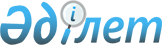 Оңтүстік Қазақстан облысы әкімдігінің кейбір нормативтік құқықтық қаулыларының күші жойылды деп тану туралыОңтүстік Қазақстан облыстық әкімдігінің 2015 жылғы 13 шілдедегі № 219 қаулысы

      «Нормативтік құқықтық актілер туралы» Қазақстан Республикасының 1998 жылғы 24 наурыздағы Заңына сәйкес Оңтүстік Қазақстан облысының әкімдігі ҚАУЛЫ ЕТЕДІ:



      1. Оңтүстік Қазақстан облысы әкімдігінің мынадай нормативтік құқықтық қаулыларының күші жойылды деп танылсын:



      1) «Басым дақылдар өндiрудi субсидиялау арқылы өсiмдiк шаруашылығы өнiмiнiң шығымдылығы мен сапасын арттыруды, жанар-жағармай материалдарының және көктемгі егiс пен егiн жинау жұмыстарын жүргiзу үшін қажеттi басқа да тауарлық-материалдық құндылықтардың құнын және ауылшаруашылық дақылдарын қорғалған топырақта өңдеп өсіру шығындарын субсидиялау қағидаларын бекіту туралы» Қазақстан Республикасы Үкіметінің 2014 жылғы 29 мамырдағы № 575 қаулысын іске асыру туралы» 2014 жылғы 25 шілдедегі № 252 қаулысы (Нормативтік құқықтық актілерді мемлекеттік тіркеу тізілімінде 2762-нөмірмен тіркелген, 2014 жылғы 21 тамызда «Оңтүстік Қазақстан» газетінде жарияланған);



      2) алып тасталды - Оңтүстік Қазақстан облыстық әкімдігінің  22.07.2015 № 226 қаулысымен.

      Ескерту. 1-тармаққа өзгерістер енгізілді - Оңтүстік Қазақстан облыстық әкімдігінің 22.07.2015 № 226 қаулысымен.



      2. Осы қаулының орындалуын бақылау облыс әкімінің орынбасары С.Қ.Тұяқбаевқа жүктелсін.

      

      Облыс әкімі                                А.Мырзахметов

      Б.Оспанов

      Б.Жылқышиев

      Е.Айтаханов

      С.Қаныбеков

      Е.Садыр

      С.Тұяқбаев

      А.Абдуллаев

      Р.Исаева
					© 2012. Қазақстан Республикасы Әділет министрлігінің «Қазақстан Республикасының Заңнама және құқықтық ақпарат институты» ШЖҚ РМК
				